 	NUMERI UTILI         Uffici Comunali...................0345 97027        Parrocchie          S. Lorenzo……………........0345 97111        B.V. Annunziata…..……….0345 97111        S. Lucia…………..………...0345 97777        Medici:         Dott. Brambilla ……….. 348 401 53 90         Dr.ssa Palombaro.............389 057 93 26        Dr. Rovelli………….……. 0345 49442                                                                      	  328 219 93 55        Farmacia.……..…………..0345 97202        Dispensario            (martedì 09.00/12.00                                      mercoledì 10.00/12.00			    venerdì 15.30/18.00)         Possibilità servizio a domicilio         Ufficio Postale ……….......0345 97960         Comunità Montana……….0345 81177        Guardia Medica.……..….......035 35 35        Emergenza sanitaria ……...……….118        Osp. S.Giovanni Bianco…..0345 27111        Carabinieri Serina…………0345 66061        Polizia Urbana Zogno……..0345 55022         Vigili del Fuoco Zogno …...0345 94455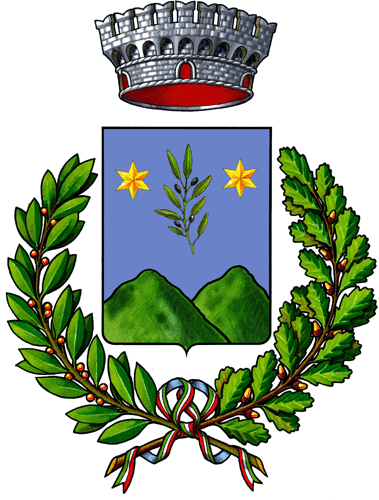 COMUNE DICOSTA SERINAMANIFESTAZIONITURISTICHEESTATE2018GIUGNO 2018Sabato 3020^ edizione Festa AlpiniAscensione – Piazza Michele GottiLUGLIO 2018Domenica 1 – 8 -15 – 22 – 29Mercato estivoCosta Serina – Via CornaDomenica 120^ edizione Festa AlpiniAscensione – Piazza Michele GottiMartedì 3 – Giovedì 5 ore 9.30 – 11.30Spazio ludico ricreativo GIOCHI CON ME 2.0Costa Serina – Parco giochi Domenica 8Festa della Montagna sul Monte SuchelloA cura dell’Associazione GAMOre 11.00 S. Messa (in caso di pioggia rinviata al 15 luglio)Martedì 10 – Giovedì 12 ore 9.30–11.30Spazio ludico ricreativo GIOCHI CON ME 2.0Ascensione – Parco giochi Domenica 15 Pulizia sentieri  A cura dell’Associazione GAMSabato 25 ore 21.00Serata Danzante con il Sig. RussoCosta Serina – Piazza Fra’ CecilioGiovedì 30Corale dell’amiciziaInizio proveIl presente calendario potrà subire modifichee/o aggiornamenti nel corso della stagione    Lunedì 13 – Martedì 14 – Mercoledì 15“Ascensione in festa”Servizio bar, cucina nostrana, balli, ruota della fortuna, tombolataAscensione – Piazza Papa Giovanni XXIIIMartedì 1423^ edizione MINISTRACOSTAMarcia non competitivaCosta Serina – Piazza Fra’ CecilioMartedì 14 – Giovedì 16Spazio ludico ricreativo GIOCHI CON ME 2.0Ambriola– Parco giochi Giovedì 16 ore 10.30S. Messa Patrono di Trafficanti – S. RoccoOre 16.00Vespri e processioneVenerdì 17 ore 21.00Serata musicale e di intrattenimento con “Costa Musical”Costa Serina – Piazza Fra’ Cecilio(in caso di pioggia in data 18 agosto)Domenica 19 ore 20.45Rassegna “ Suoni in estate” concerto musicaleAscensione – Chiesa QuattrocentescaMartedì 21 ore 9.30 – 11.30Spazio ludico ricreativo GIOCHI CON ME 2.0Trafficanti – Parco giochiMartedì 17 – Giovedì 19 ore 9.30–11.30Spazio ludico ricreativo GIOCHI CON ME 2.0Ambriola– Parco giochi Giovedì 19 ore 21.00Festa finale CREAscensione Campo Polivalente(in caso di pioggia rinviata al 20 luglio) Domenica 22 Camminata “Del Sole e dei sensi”Trafficanti – Costa SerinaMartedì 24 – Giovedì 26 ore 9.30–11.30Spazio ludico ricreativo GIOCHI CON ME 2.0Trafficanti – Parco giochi Venerdì 27Serata di beneficenza per EinarCon servizio bar, cucina nostranaAscensione – Piazza Papa Giovanni XXIIISchiuma party con Dj NeonSabato 285^ Torneo calcio a 5 Ascensione – Campo Polivalenteore 21.00Serata Karaoke con Stefano ed AlbertoCosta Serina – Campo BocceDomenica 29 ore 21.00Serata Danzante con il Sig. RussoCosta Serina – Via S.Lorenzo (parcheggio disp. farmaceutico)Martedì 31Spazio ludico ricreativo GIOCHI CON ME 2.0Costa Serina – Parco giochi            AGOSTO 2018Domenica 5 – 12 -19 – 26 Mercato estivoCosta Serina – Via CornaMercoledì 1 ore 20.30Serata intrattenimento musicale con il Maestro Franco CastelliAscensione – Scuole  Giovedì 2Spazio ludico ricreativo GIOCHI CON ME 2.0Costa Serina – Parco giochi ore 21.0016^ Concorso Poesia Dialettale Costa Serina – Piazza Fra’ CecilioVenerdì 3 ore 21.00Serata danzante con il Duo HobbyAscensione – campo PolivalenteSabato 4 ore 20.00Festa della Madonna della Neve S. Messa e fiaccolata dalla chiesa Parrocchiale Costa SerinaDomenica 5 Festa della Madonna della Neve Costa Serina – Forcellaore 21.00Serata Danzante con il Sig. RussoCosta Serina – Piazza Fra’ CecilioMartedì 7 – Giovedì 9 ore 9.30 – 11.30Spazio ludico ricreativo GIOCHI CON ME 2.0Ascensione – Parco giochiMartedì 7 ore 21.00Serata danzante con “Duo Hobby”Costa Serina – Via S.Lorenzo (parcheggio disp. farmaceutico)Mercoledì 8 ore 21.00Concerto tributo a JovanottiAscensione – Campo PolivalenteVenerdì 10 ore 9.00 – 19.00Bancarelle “ Artigianato al naturale”Costa Serina – Piazza Fra’ Cecilioore 10.30Patrono di Costa Serina S. Lorenzo S. Messa e processioneVenerdì 10 – Sabato 11 – Domenica 12“Costa Serina in festa”Servizio bar, cucina nostrana, balli, ruota della fortuna, tombolata“mostra hobbistica e artigianato”Costa Serina – Piazzale del Comune